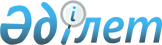 О внесении изменений в постановление Правительства Республики Казахстан от 28 сентября 2011 года № 1103 "Об утверждении Правил приобретения государством прав на имущество по договору дарения"Постановление Правительства Республики Казахстан от 12 апреля 2023 года № 288.
      Правительство Республики Казахстан ПОСТАНОВЛЯЕТ:
      1. Внести в постановление Правительства Республики Казахстан от 28 сентября 2011 года № 1103 "Об утверждении Правил приобретения государством прав на имущество по договору дарения" следующие изменения:
      преамбулу изложить в следующей редакции:
      "В соответствии с пунктом 2 статьи 27 Закона Республики Казахстан "О государственном имуществе" Правительство Республики Казахстан ПОСТАНОВЛЯЕТ:";
      в Правилах приобретения государством прав на имущество по договору дарения, утвержденных указанным постановлением:
      заголовок главы 1 изложить в следующей редакции:
      "Глава 1. Общие положения"; 
      дополнить пунктом 1-1 следующего содержания: 
      "1-1. Основные понятия, используемые в настоящих Правилах:
      1) местный исполнительный орган (акимат) − коллегиальный исполнительный орган, возглавляемый акимом области, города республиканского значения и столицы, района (города областного значения), осуществляющий в пределах своей компетенции местное государственное управление и самоуправление на соответствующей территории;
      2) правоустанавливающие документы − документы, на основании которых возникают, изменяются и (или) прекращаются права (обременения прав) на недвижимое имущество;
      3) акт приемки объекта в эксплуатацию – документ, подтверждающий завершение строительства объекта в соответствии с утвержденным проектом и государственными (межгосударственными) нормативами и полную готовность объекта к эксплуатации; 
      4) декларация о соответствии − документ, которым подрядчик (генеральный подрядчик) удостоверяет соответствие выполненных работ завершенного строительством объекта утвержденному проекту и требованиям государственных (межгосударственных) нормативов.
      Иные понятия и термины, используемые в настоящих Правилах, применяются в соответствии с законодательством Республики Казахстан.";
      заголовок главы 2 изложить в следующей редакции:
      "Глава 2. Порядок передачи государству прав на имущество по договору дарения"; 
      пункт 8 изложить в следующей редакции:
      "8. Оценка имущества осуществляется в соответствии с законодательством Республики Казахстан об оценочной деятельности. Деньги и ценные бумаги оцениваются по номиналу без привлечения оценщика.
      Оценка имущества не производится в случае наличия в обращении:
      1) отчета об оценке имущества по форме и содержанию, утвержденным приказом Министра финансов Республики Казахстан от 3 мая 2018 года № 501 "Об утверждении требований к форме и содержанию отчета об оценке" (зарегистрирован в Реестре государственной регистрации нормативных правовых актов за № 16900) (далее – отчет об оценке);
      2) декларации о соответствии по форме согласно приложению 3 к приказу Министра по инвестициям и развитию Республики Казахстан от 24 апреля 2017 года № 235 "Об утверждении форм заключений о качестве строительно-монтажных работ и соответствии выполненных работ проекту, декларации о соответствии" (зарегистрирован в Реестре государственной регистрации нормативных правовых актов за № 15150);
      3) копии правоустанавливающих документов на земельный участок;
      4) копии идентификационного документа на земельный участок;
      5) копии акта приемки объекта в эксплуатацию; 
      6) решения собственника о передаче имущества местному исполнительному органу, в котором указывается стоимость, определенная сметой; 
      7) копии исполнительной геодезической съемки инженерных сетей.";
      часть первую пункта 15 изложить в следующей редакции:
      "15. Имущество в виде денег зачисляется в доход бюджета или Фонд поддержки инфраструктуры образования в соответствии с бюджетным законодательством Республики Казахстан. Иностранная валюта зачисляется в доход соответствующего бюджета или Фонд поддержки инфраструктуры образования в соответствии с бюджетным законодательством Республики Казахстан по официальному курсу обмена валют Национального Банка Республики Казахстан, определенному на день принятия решения, предусмотренного пунктом 7 настоящих Правил, либо на дату передачи, установленную договором дарения, содержащим обещание собственника безвозмездно передать права на имущество в государственную собственность в будущем.";
      заголовок главы 3 изложить в следующей редакции:
      "Глава 3. Особенности порядка передачи государству прав на имущество по договору дарения в будущем". 
      2. Настоящее постановление вводится в действие по истечении десяти календарных дней после дня его первого официального опубликования.
					© 2012. РГП на ПХВ «Институт законодательства и правовой информации Республики Казахстан» Министерства юстиции Республики Казахстан
				
      Премьер-МинистрРеспублики Казахстан 

А. Смаилов
